This week I might try:To Get OrganizedI’ll try to remember that there are things I can do to help me get organized.  It’s important to be organized so that I don’t forget anything or get frustrated because I can’t find what I’m looking for.I can keep track of what I’m learning on the chart below: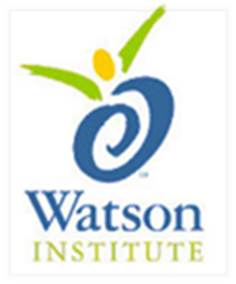 I can get organized if I: Day1Day 2Day3Day4Day5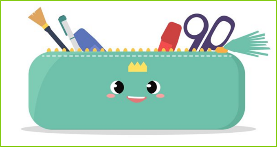 1.  Get a pencil box or pouch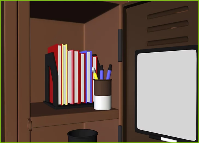 2.  Keep my locker neat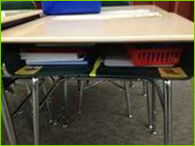 3.  Keep my desk clean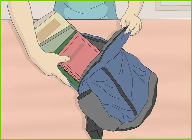 4. Manage my backpack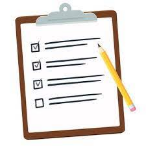 5.  Use a planner or checklist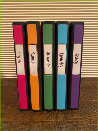 6.  Color-code my binders or notebooks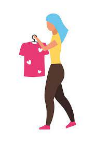 7.  Pick out my clothes the night before